Zat 28 januari van 15.00-17.00 - gedichten caféAntjie Krog 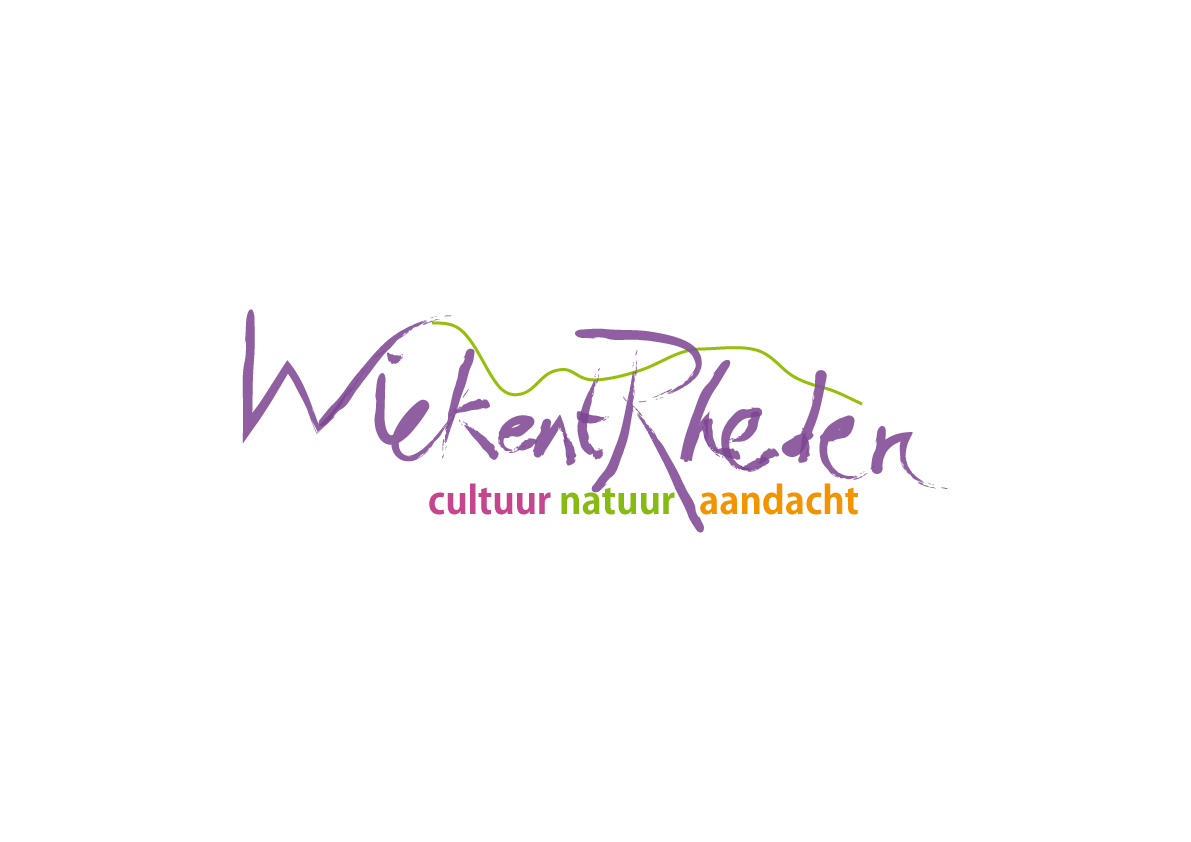 grondonder bevele van my voorgeslagte was jy besit
had ek taal kon ek skryf want jy was grond my grond

maar my wou jy nooit
hoe ek ookal strek om my neer te lê
in ruisende blou bloekoms
in bees wat horings sak in Diepvlei
rimpelend drink die trillende keelvel
in tafsytossels in leksels gom
in doringbome afgegly na die leegtes

mý wou jy nooit
my verduur kon jy nooit
keer op keer skud jy my af
rol jy my uit
grond, ek word langsaam naamloos in die mond

nou word geveeg om jou
beding verdeel verkamp verkoop versteel verpand
ek wil ondergronds gaan met jou grond
grond wat my nie wou hê nie
grond wat nooit aan my behoort het nie

grond wat ek vergeefser as vroeër liefhet© 2000, Antjie Krog
© Translation: Karen Press
From: Down to my last skin
Publisher: Random House, South AfricaPlaats: stuur een mail en je hoort de plek - In Rheden.Voorbereiding: kies van internet of uit een bundel van Mark Boog 2 gedichten en neem die uitgeprint (aantal keer) mee om te bespreken. Geen kennis of expertise nodig. Wie: als je zin hebt om over gedichten te praten en verdieping zoekt. Structuur: korte inleiding over Antjie Krog. Daarna voorlezen en bespreken meegenomen gedichten. Opgeven mail: Margostratumvan@gmail.comZie eventueel ook: https://wiekentrheden.nl